EDITAL COMPLEMANTAR N° 004 AO EDITAL Nº 006/2017/REITORIA/ASSOCO Presidente da Comissão Eleitoral, designada pela Portaria nº 007/2017-Ad Referendum do CONSUNI, no uso de suas atribuições legais, torna público o Edital Complementar n° 004/2017 ao Edital nº 006/2017/REITORIA/ASSOC, que retoma a realização do pleito eleitoral.Art. 1°. Fica retomado o processo eleitoral para concorrer à vaga de membro da Comissão Permanente de Avaliação de Desempenho Docente – COPAD. Art. 2º. Fica alterada a redação do Item 5, Subitem 5.1. passando a vigorar a seguinte redação: A Eleição realizar-se-á no dia 30 de dezembro 2017, sendo o número de urnas e a localização determinada pela Comissão Eleitoral Local e previamente divulgada.Art. 3º. Fica autorizada a campanha eleitoral dos candidatos inscritos no processo, de acordo com os critérios já estabelecidos. Art. 4º. Este Edital entra em vigor na data de sua publicação, revogadas as disposições contrárias.Cáceres/MT, 23 de novembro de 2017.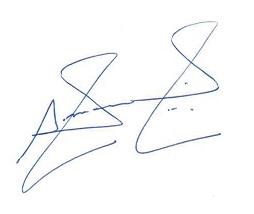 Prof. Dr. Anderson Marques do AmaralPresidente da Comissão Eleitoral CentralPortaria nº. 1006/2017 – REITORIA